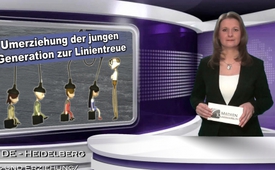 Umerziehung der jungen Generation zur Linientreue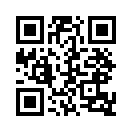 Das geplante EU-Gesetz zur ,,Förderung der Toleranz“ fordert von den Regierungen die Einrichtung von Kursen zur ,,Förderung der Toleranz“ in den Schulen ab der Grundschule. In den Kursen sollen die Schüler dazu ermutigt werden, Vielfalt zu akzeptieren und ein Klima der Toleranz zu schaffen – insbesondere im Hinblick auf die Werte und Kulturen anderer.Das geplante EU-Gesetz zur ,,Förderung der Toleranz“ fordert von den Regierungen die Einrichtung von Kursen zur ,,Förderung der Toleranz“ in den Schulen ab der Grundschule.
In den Kursen sollen die Schüler dazu ermutigt werden, Vielfalt zu akzeptieren und ein Klima der Toleranz zu schaffen – insbesondere im Hinblick auf die Werte und Kulturen anderer.
Experten befürchten, dass konfessionelle Schulen, Angehörige einer bestimmten Religion  oder auch einfach nur Eltern, die ihren Kindern bestimmte Werte vermitteln wollen, mit dem Gesetz unter Generalverdacht gestellt werden, intolerant zu sein. Selbst Jugendliche sind  eine klar formulierte Zielgruppe der Toleranzwächter.
Verstoßen sie gegen dieses Gesetz  z.B. durch eine spontan im Streit geäußerte Beleidigung gegenüber einer Minderheit, müssen sie ein Rehabilitationsprogramm durchlaufen, damit ihnen die ,,Kultur der Toleranz“ anerzogen wird. Offensichtlich möchte die EU mit diesem Gesetz speziell die junge Generation
zu linientreuen Untertanen heranziehen.von ob.Quellen:http://www.europarl.europa.eu/meetdocs/2009_2014/documents/libe/dv/11_revframework_statute_/11_revframework_statute_en.pdf
http://deutsche-wirtschafts-nachrichten.de/2014/01/06/eu-will-neue-behoerde-zur-ueberwachung-der-toleranz-einfuehren/
https://www.youtube.com/watch?v=FcHMkdXFkjDas könnte Sie auch interessieren:---Kla.TV – Die anderen Nachrichten ... frei – unabhängig – unzensiert ...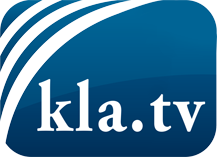 was die Medien nicht verschweigen sollten ...wenig Gehörtes vom Volk, für das Volk ...tägliche News ab 19:45 Uhr auf www.kla.tvDranbleiben lohnt sich!Kostenloses Abonnement mit wöchentlichen News per E-Mail erhalten Sie unter: www.kla.tv/aboSicherheitshinweis:Gegenstimmen werden leider immer weiter zensiert und unterdrückt. Solange wir nicht gemäß den Interessen und Ideologien der Systempresse berichten, müssen wir jederzeit damit rechnen, dass Vorwände gesucht werden, um Kla.TV zu sperren oder zu schaden.Vernetzen Sie sich darum heute noch internetunabhängig!
Klicken Sie hier: www.kla.tv/vernetzungLizenz:    Creative Commons-Lizenz mit Namensnennung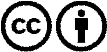 Verbreitung und Wiederaufbereitung ist mit Namensnennung erwünscht! Das Material darf jedoch nicht aus dem Kontext gerissen präsentiert werden. Mit öffentlichen Geldern (GEZ, Serafe, GIS, ...) finanzierte Institutionen ist die Verwendung ohne Rückfrage untersagt. Verstöße können strafrechtlich verfolgt werden.